ART 2812C: Honors Installation ArtAD 122, HA 103 & 104M & W:  2:00 to 4:10Instructor: Dorotha Lemeh,Associate Professor of Visual ArtEmail: dlemeh@fau.eduPhone: 6- 8019Office: HA 106; Hours: Office: HA 106; Hours: M & W 11:00 – Noon & 4:15 – 5:15; Appt.Course Description: From the animated and digitized installations of Tambino and Shahzia Sikander to the installation and performative video installations of Adrian Piper, new media digital technology is greatly influencing the ways in which contemporary artists comment on issues concerning privacy/surveillance, ethnicity/race, gender/biology. As a seminar/studio-based course, Honors Installation Art is designed to provide students with the opportunity to combine traditional materials with digital technology in order to observe how innovative practices can be introduced to their artistic expression. Students will read articles and view relevant videos/DVDs that assess the language and methods contemporary artists use to explore meaning and to push the boundaries of creative ideas. After reading and viewing assigned materials, students write a one-page synopsis/response & pose three questions concerning the topics explored. The studio component will result in the creation of not less than three and no more than seven art installations during the course of the semester. A majority of these created works might be collaborative in nature. Students are required to document their process and findings by means of the newer technologies including digital photography, video, and the computer and place this information in their art blog and/or their process journals or in a created website or blog posting; however, copyrighted material must be handled in accordance to established copyrighted rules and regulations. A final presentation by students will be made either in class or in a public forum. A copy of the final project with students’ names, date & bibliography will be placed on a CD-R or DVD, placed in a designed DVD Slim case, and submitted to the instructor. 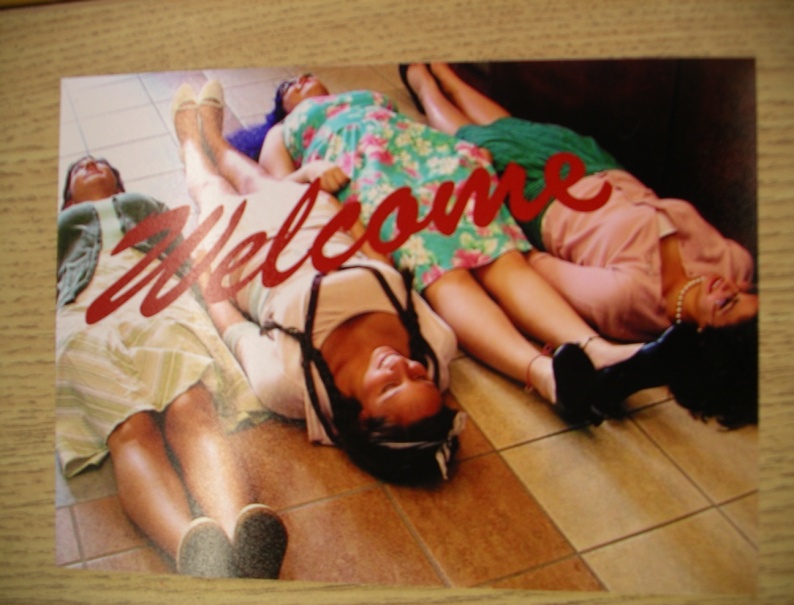 Honors Distinction: This course contributes to the Honors College curriculum as it is designed to fit into an interdisciplinary curriculum in the liberal arts and sciences that includes team taught courses and courses that emphasize critical thinking and writing across the disciplines. It differs substantially from the non-Honors version, since the writing component of the course will be much more demanding, and will prepare students for work on their professional portfolios and their Honors Thesis.  Students will be exposed to vocabulary of a specifically theoretical nature, and will be expected to comprehend these new concepts and to deploy these new terms in their own critical thinking and writing in relationship to their visual works.  Using current digital technology, students will make use of up-to-date software and other equipment utilized by today’s creative industries.  Most importantly, this course will reflect the interdisciplinary nature of Honors education and will inculcate critical attitudes and skills that will teach you how to learn for yourself.Required Texts: Bishop, Claire (2010) Installation Art. London: TateKaye, Nick (2007) Multimedia: Video Installation – Performance. London & New York: RoutlegdeMondoch, Kate (2010) Screens: Viewing Media Installation Art. MN: University ofMinnesota Press Learning Goals & OutcomesBy the end of this course students should be able to:Critique, examine, and understand theories relevant to contemporary art installation.  Observe and analyze how digital new media technologies shape and form the ways in which installation, projections and screens, as an art form begins to structure new ways of understanding the visual narrative.  Gain an appreciation for past and current installation artists of the 20th and 21st centuries.Imagine, develop, and create installationsAdditional Requirements of this courseStudents may be asked to attend art exhibitions, film screenings, plays or some other art related activity at various on- or off-campus venues.Grade AssessmentMethod of Evaluation of Student Assignments Letter Grade		Number Grade A				95-100A-				90-94B+				87-89B				82-86B-				79-81C+				76-78C				65-75C-				60-64D				50-59 F 	     		     0-49Note: Class attendance and participation is mandatory.  10% is subtracted from the overall grade for lack of participation & attendance problems.Visual Assignments 50%3 installations are required for this course. (possible 100 points each assignment) However, depending on the score & nature of each assignment, additional projects, no more than 4 may be added.Written Component 50%2 Discussion papers 50 points each paper (Possible 100 points)10 Blog Entries 20 points each entry (Possible 200 points)Discussion PapersDiscussion papers (300 to 500 words) are evaluated on the basis of the student’s ability to analyze, evaluate, and provide insight on subjects discussed. Grammar, spelling, and other forms of writing mechanics will also be considered. On-line resources for writing can be located at this site: www.mla.orgAt the top of each discussion paper include the following:Student’s name & the dateTitle of the course, course number, and instructor’s nameTitle of the reading and name of the authorWord CountNote: When you email items be sure to place the course & assignment topic in the heading of the email.BLOG PostingsThe Blog entries are more of a conversation about the lectures/presentations as well as the readings, rather than a formal paper. The Blog/Vodcast is a space for extending the dialogue that originated from the class discussion. Students are able to include video or podcast, graphic illustrations, writing and digital images relating to the AHS seminar. By the end of the course students will have amassed an impressive e-portfolio of responses and images used to expand the discussion that is taking place in the seminar. A CD/DVD of the blog postings is to be submitted to the instructors at the conclusion of the course. Word count for each entry: 200 – 400. Note: Pod- and/or vodcast can (and are encouraged to) accompany Blog postings. EXAMPLE BLOG LAYOUTClass Participation  Class participation means coming to class having completed the assignments. It also means being prepared to ask and answer questions on the artworks viewed and the artists read or discussed. It also may mean working in small groups during these discussions. Since this class is viewed as discussion-based, individual participation is looked on as a vital component of student learning and engagement and therefore is graded. Lack of class participation will result in the lowering of your grade by 20%.Attendance   Regular attendance is not only expected, it is graded. All students are required to come to class, be on time, and have assignments completed. The student is solely responsible for material covered during his/her absence & therefore, it remains the student’s responsibility to consult with the instructor in person for information about missed assignments. Every absence after 3 will result in the lowering of the overall grade by10%. 4 absences = highest grade is a B+
5 absences = highest grade is a C+
6 absences = highest grade is a D7 absences = automatic failureCode of Academic Integrity policy statementStudents at Florida Atlantic University are expected to maintain the highest ethical standards. Academic dishonesty is considered a serious breach of these ethical standards, because it interferes with the university mission to provide a high quality education in which no student enjoys an unfair advantage over any other. Academic dishonesty is also destructive of the university community, which is grounded in a system of mutual trust and places high value on personal integrity and individual responsibility. Harsh penalties are associated with academic dishonesty. For more information, see University Regulation 4.001. For information regarding the Honor Code, see: http://www.fau.edu/divdept/honcol/academics_honor_code.htmhttp://www.fau.edu/regulations/chapter4/4.001_Code_of_Academic_Integrity.pdfStudents with Special NeedsThe rights of students with disabilities are protected under Section 504 of the Rehabilitation Act of 1973 (Section 504) and the Americans with Disabilities Act of 1990 (ADA). Please consult the University website for additional information concerning Disability Services:  http://www.osd.fau.edu . In compliance with the Americans with Disabilities Act (ADA), students who require reasonable accommodations due to a disability to properly execute coursework must register with the Office for Students with Disabilities (OSD) -- in Boca Raton, SU 133 (561-297-3880); in Davie, LA 240 (954-236-1222); or in Jupiter, SR 110 (561-799-8010) – and follow all OSD procedures. Any student with a documented disability or special need, who requires reasonable accommodations for assignments will need to contact Disability Services Office at the beginning of the semester. http://www.osd.fau.edu/Rights.htmCheating and Plagiarism: Don’t!You are here to learn to think for yourself. Give yourself the opportunity to express your own unique point of view. I know it is tempting to use Wikipedia as your primary source of information, but might I suggest other valuable sources, such as, the reading material provided, Jstor [ http://www.jstor.org], Oxford Journals [ http://www.oxfordjournals.org] , Oxford Art Journal [http://oaj.oxfordjournals.org], or the Journal of Fine Art and Studio [http://www.academicjournals.org/JFSA/index.htm]. Class Room EtiquetteReframe from disruptive behavior in class, and please be respectful of your classmates’ point of view. We are all here to learn, and as such, we need to find ways in which to honor our fellow classmates perspectives that may be different than our own. Please no eating in class. Digital and Electronics in the ClassroomStudents are encouraged to bring laptops, ipads, Kindles, and other electronic devices to class for the sole purpose of taking notes and actively participating in the exchange-taking place in the AHS seminar. This is a time for working towards completing class assignments and not viewing your email, texting, watching on-line videos, checking facebook or any other form of non-academic activity. Abuse of such a privilege may lead to banning these items from the classroom. University policy on the use of electronic devices states: “In order to enhance and maintain a productive atmosphere for education, personal communication devices, such as cellular telephones and pagers, are to be disabled in class sessions.” Policy on makeup exams/quizzes, papers and handing in late workAssignments not completed due to missed classes: Work not completed due to missed classes, tardiness, or ineffective use of time has to be made up outside of class. Turning in Late Assignments: At times a student may have unforeseen events impact on the handing in of her or his work by the assigned due date. A student can request an extension, however, the extension (depending on the reason) may or may not be granted. Such an extension will be decided on a case-by-case basis and is subject to the instructors’ approval of such an action. Though numerous reasons for an assignment‘s incompletion exists 20% will be subtracted from the final grade for class assignments or homework that has not been granted an extension and/or submitted a day after it is due. After one week 30% will be subtracted from the final grade.Weekly ScheduleWeek 1: Welcome. Presentation/ lecture on Installation Art - originsDay 1: Read: Chapters 1 & 2 in Mondoch’s Screens: Viewing Media Installation ArtPotential Project ThemesObsessed with Blending InBeyond the BoxVisUal Surveillance: Private Lives & Public SpacesTime, Space & the 4th DimensionQuota (The Movie)Body TourismThe SelfClass Discussion: Break into small groups in order to discuss the readings.Day 2: Read: Nakamura, Linda (1998) "Where Do You Want to Go Today? Cybernetic Tourism, The Internet, and Transnationality" in The Visual Culture Reader. Nicholas Mizeroff, (ed.) New York: Routledge., pgs. 255-263.Class Discussion: Break into small groups in order to discuss the readings.Week 2: Lecture/Presentation on Installation Art - contemporaryViewing DVD includes analysis of visual elements and application of those elements in studio work.  Furthermore, perspectives of different artists are to be analyzed and constructed into individual works.Studio: 3-D Design Hybrid (Body & Form) Project.  1st installation art projection/videoBlog Posting: Write a one-page synopsis with questions on each reading provided. Class Discussion: Break into small groups in order to discuss the readings.Homework: Assigned Reading: Joyce, Michael (1999) "On Boundfulness: The Space of Hypertext Bodies" in Virtual Geographies: Bodies, Space, and Relations. Mike Crang, Phil Crang, and Jon May, (eds.) New York: Routledge, pgs. 222-243.Weeks 3 & 4: Lecture/PresentationStudio: Design and develop 2nd installation art pieceBlog Posting: Write a one-page synopsis with questions on each reading provided. Class Discussion: Break into small groups in order to discuss the readings.Assigned Reading: Chapters 3 & 4 in Mondoch’s Screens: Viewing Media Installation Art & read “Live Video” & “Video Time/Performance Time in Nick Kaye Multimedia: Video Installation – PerformanceWeek 5Studio: Design and develop 3rd installation art pieceBlog Posting: Write a one-page synopsis with questions on each reading provided. Class Discussion: Break into small groups in order to discuss the readings.Assigned Readings: “Video Space/Performance Space” in Nick Kaye Multimedia: Video Installation – Performance & Kate Mondoch’s “Interface Matters: Screen Reliant Installation Art in Screens: Viewing Media Installation Weeks 6 & 7: Midterm Art PieceAssigned Readings: “Multiplying Media” & “Seen and Unseen” in Nick Kaye Multimedia: Video Installation – Performance & Kate Mondoch’s “Installing Time: Spatialized Time and Exploratory Duration” in Screen Reliant Installation Art in Screens: Viewing Media Installation Studio: Design and develop 4th installation art pieceCreate Art Work using digital or computer-aided technology. Critique.Weeks 8 & 9: Studio: Design and develop 5th installation art pieceBlog Posting: Write a one-page synopsis with questions on each reading provided. Class Discussion: Break into small groups in order to discuss the readings.Assigned Readings: Hammonds, Evelynn. (1997) "New Technologies of Race" in Processed Lives: Gender and Technology in Everyday Life. Jennifer Terry and Melodie Calvert, (eds.) New York: Routledge, pgs. 108 – 121; Chapters 1, 2 & 3 in Kaye’s Multimedia: Video Installation – PerformanceWeeks 10 & 11: Studio: Design and develop 6th installation art pieceAssigned Readings: Kate Mondoch’s “Body and Screen: The Architecture of Screen Spectatorship” and “What Lies Ahead: Virtuality, the body, and the Computer Screen” in Screens: Viewing Media InstallationBlog Posting: Write a one-page synopsis with questions on each reading provided. Class Discussion: Break into small groups in order to discuss the readings.Assigned Reading: Chapters 1, 2 & 3 in Bishop’s Installation ArtWeeks 12 & 13: Lecture/Presentation. Studio: Design and develop 7th installation art pieceCreate artwork using digital or computer-aided technology. Blog Posting: Write a one-page synopsis with questions on each reading provided. Class Discussion: Break into small groups in order to discuss the readings.Assigned Readings:  Bordowitz, Gregg. (1997) "Present Tense" in Processed Lives: Gender and Technology in Everyday Life. Jennifer Terry and Melodie Calvert, (eds.) New York: Routledge, pgs. 104 - 105.High Kathy. (1997) "Taylor's Way: Women, Cultures and Technology" in Processed Lives: Gender and Technology in Everyday Life. Jennifer Terry and Melodie Calvert, (eds.) New York: Routledge, pgs. 82 - 92.Weeks 14 - 16: Individual CritiquesMaterials ListDigital camera, iPad or Smart Phone (Extremely useful, though not required.)Digital Video recorderTripodJournal, 50 to 100 pages16G or 32G Memory Stick/flash drive or Portable external Hard Drive (up to 1 TB USB 3.0)Box of CD/DVD discsDVD Slim CaseScissorsX-actoGraphite PencilsPensSelected Bibliography Grau, Oliver. (2007) Media Art Histories. Cambridge, MA: MIT Press.Green, Eileen. (2001) Virtual Gender: Technology, Consumption and Identity Matters, New York: Routledge.Gombrich, E. H. (1961) Art and Illusion: A Study in the Psychology of Pictorial Representation.Princeton, NJ: Princeton University PressHopkins, Partick. (1999) Sex/Machine: Readings in Culture, Gender, and Technology(Indiana Series in the Philosophy of Technology) Indiana University PressKaye, Nick  (2007) Multimedia: Video-installation-Performance, London & New York: RoutledgeKaye, Nick  (2000) Site Specific Art, London & New York: RoutledgeKwon, Miwon (2004) One Place after Another: Site-Specific Art and Locational Identity.MIT PressLerman, Nina, Arwen Ruth, P. Mohun. (2003) Gender and Technology: A Reader. TheJohns Hopkins University Press.Oldenziel, Ruth. (2004) Making Technology Masculine: Men, Women, and ModernMachines in America, 1870-1945, Amsterdam University Press,.Oliveria de Nicholas and Nicola Oxley. (2004) Installation Art in the New Millennium: TheEmpire of the Senses. Thames and HudsonPopper, Frank. (2007) From Technology to Virtual Art. Cambridge, MA: MIT Press.Preble, Duane, and Sarah Preble. (1993) Artforms: An Introduction to the Visual Arts, 5th ed. NewYork: HarperCollinsPriebe, Ken A. (2006) The Art of Stop-Motion Animation. Boston, MA: CourseTechnology PTR.Rodarmor, William. (2005) Creating Photomontages with Photoshop: A Designer’sNotebook. Cambridge, MA: Oreilly Media, Inc. Press.Rosenthal, Mark (2003) Understanding Installation Art. Prestel PublishingTerry, Jennifer. (1997) Processed Lives; Gender and Technology in Everyday Life. New York: Routledge.Wands, Bruce (2007) Art of the Digital Age. New York, NY: Thames & Hudson.Wosk, Julie. (2003) Women and the Machine: Representations from the Spinning Wheelto the Electronic Age, The Johns Hopkins University PressDate:Name:Class:Instructor:Word Count: _______________      Pod- or Vod-cast:  _____Yes   or  ____No Blog Entry # ____    Author/Artist:  ____________________________________________________Title of Reading Assignment  & Art:                         Discussion: 